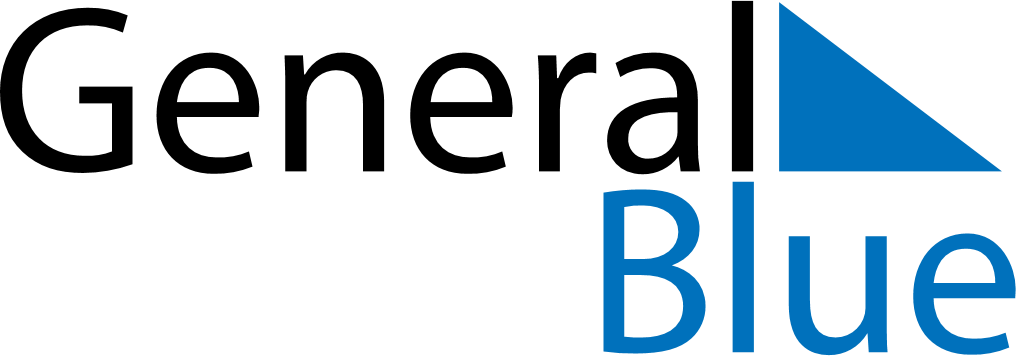 July 2024July 2024July 2024July 2024July 2024July 2024La Carlota, Cordoba, ArgentinaLa Carlota, Cordoba, ArgentinaLa Carlota, Cordoba, ArgentinaLa Carlota, Cordoba, ArgentinaLa Carlota, Cordoba, ArgentinaLa Carlota, Cordoba, ArgentinaSunday Monday Tuesday Wednesday Thursday Friday Saturday 1 2 3 4 5 6 Sunrise: 8:17 AM Sunset: 6:16 PM Daylight: 9 hours and 58 minutes. Sunrise: 8:17 AM Sunset: 6:16 PM Daylight: 9 hours and 58 minutes. Sunrise: 8:17 AM Sunset: 6:17 PM Daylight: 9 hours and 59 minutes. Sunrise: 8:17 AM Sunset: 6:17 PM Daylight: 9 hours and 59 minutes. Sunrise: 8:17 AM Sunset: 6:18 PM Daylight: 10 hours and 0 minutes. Sunrise: 8:17 AM Sunset: 6:18 PM Daylight: 10 hours and 1 minute. 7 8 9 10 11 12 13 Sunrise: 8:17 AM Sunset: 6:19 PM Daylight: 10 hours and 1 minute. Sunrise: 8:17 AM Sunset: 6:19 PM Daylight: 10 hours and 2 minutes. Sunrise: 8:16 AM Sunset: 6:20 PM Daylight: 10 hours and 3 minutes. Sunrise: 8:16 AM Sunset: 6:20 PM Daylight: 10 hours and 3 minutes. Sunrise: 8:16 AM Sunset: 6:21 PM Daylight: 10 hours and 4 minutes. Sunrise: 8:16 AM Sunset: 6:21 PM Daylight: 10 hours and 5 minutes. Sunrise: 8:15 AM Sunset: 6:22 PM Daylight: 10 hours and 6 minutes. 14 15 16 17 18 19 20 Sunrise: 8:15 AM Sunset: 6:22 PM Daylight: 10 hours and 7 minutes. Sunrise: 8:14 AM Sunset: 6:23 PM Daylight: 10 hours and 8 minutes. Sunrise: 8:14 AM Sunset: 6:24 PM Daylight: 10 hours and 9 minutes. Sunrise: 8:14 AM Sunset: 6:24 PM Daylight: 10 hours and 10 minutes. Sunrise: 8:13 AM Sunset: 6:25 PM Daylight: 10 hours and 11 minutes. Sunrise: 8:13 AM Sunset: 6:25 PM Daylight: 10 hours and 12 minutes. Sunrise: 8:12 AM Sunset: 6:26 PM Daylight: 10 hours and 13 minutes. 21 22 23 24 25 26 27 Sunrise: 8:12 AM Sunset: 6:27 PM Daylight: 10 hours and 15 minutes. Sunrise: 8:11 AM Sunset: 6:27 PM Daylight: 10 hours and 16 minutes. Sunrise: 8:10 AM Sunset: 6:28 PM Daylight: 10 hours and 17 minutes. Sunrise: 8:10 AM Sunset: 6:29 PM Daylight: 10 hours and 18 minutes. Sunrise: 8:09 AM Sunset: 6:29 PM Daylight: 10 hours and 20 minutes. Sunrise: 8:09 AM Sunset: 6:30 PM Daylight: 10 hours and 21 minutes. Sunrise: 8:08 AM Sunset: 6:31 PM Daylight: 10 hours and 22 minutes. 28 29 30 31 Sunrise: 8:07 AM Sunset: 6:31 PM Daylight: 10 hours and 24 minutes. Sunrise: 8:06 AM Sunset: 6:32 PM Daylight: 10 hours and 25 minutes. Sunrise: 8:06 AM Sunset: 6:33 PM Daylight: 10 hours and 26 minutes. Sunrise: 8:05 AM Sunset: 6:33 PM Daylight: 10 hours and 28 minutes. 